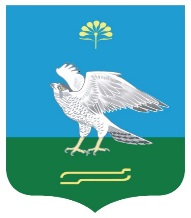 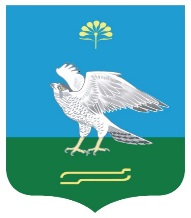 Об участии  сельского поселения Зильдяровский сельсоветмуниципального района Миякинский  район  Республики Башкортостан в Программе поддержки местных инициатив по проекту «Приобретение материалов для благоустройства кладбища с.Зильдярово МР Миякинский район РБ»         На основании Постановления Правительства Республики Башкортостан от 19.04.2017 г. № 168 «О реализации на территории Республики Башкортостан проектов развития общественной инфраструктуры, основанных на местных инициативах», Совет сельского поселения Зильдяровский сельсовет  муниципального района Миякинский район Республики Башкортостан           Р Е Ш И Л :         1.Сельскому поселению Зильдяровский сельсовет муниципального района Миякинский район Республики Башкортостан принять участие в Программе поддержки местных инициатив в Республике Башкортостан по проекту «Приобретение материалов для благоустройства кладбища с.Зильдярово МР Миякинский район РБ».         2.Инициативной группе подготовить и направить необходимый пакет документов для участия в Программе поддержки местных инициатив по проекту «Приобретение материалов для благоустройства кладбища с.Зильдярово МР Миякинский район РБ».       3.Настоящее решение обнародовать в здании администрации сельского поселения Зильдяровский сельсовет муниципального района Миякинский  район  Республики Башкортостан и на официальном сайте в сети Интернет.Глава сельского поселения                                                             З.З. Идрисовс. Зильдярово23.12.2022г № 150